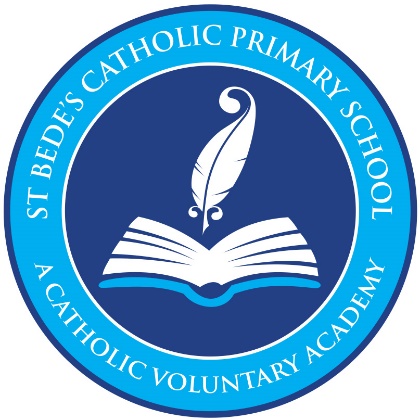 St Bede’s Catholic Primary SchoolMarske by the Sea01642 485217Name of child: ……………………………………………………………………………………………………………………….NurserySweatshirts-Navy with the Nursery Logo embroidered on the left hand side at a cost of £9.00 each.Bookbags are available for £5.50 each.Initials can be added at a cost of 50p per item.PAYMENT ARRANGEMENTS:At the present time we are unable to accept cash/cheque payments, however, the following options are available:Pay online via Parentpay – Access to Parentpay will be arranged via Mrs McCormick in the OfficeOr payment direct at the Quickastitch store in Redcar.  Name3/45/67/8Name  Bookbag